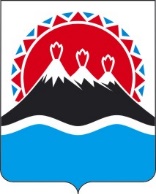 П О С Т А Н О В Л Е Н И ЕГУБЕРНАТОРА КАМЧАТСКОГО КРАЯ                  г. Петропавловск-Камчатский          В соответствии с распоряжением Губернатора Камчатского края от  18.01.2021 №  30-Р        ПОСТАНОВЛЯЮ:1. Внести с 18 января  2021 года в приложение к постановлению Губернатора Камчатского края от 26.12.2019 № 107 «О предельной штатной   численности и предельном фонде должностных окладов в исполнительных органах государственной власти Камчатского края» следующие изменения:-  строку  Аппарат Губернатора и Правительства Камчатского края изложить в следующей редакции:«                                                                                                                  »;- строку «Министерство гражданского общества, молодежи и информационной политики  Камчатского края»   раздела «министерства:» изложить  в следующей редакции:«                                                                                                                  ».   2. Главному управлению государственной службы Губернатора и Правительства Камчатского края со дня издания настоящего постановления внести соответствующие изменения в штатные расписания Аппарата Губернатора и Правительства Камчатского края и  Министерства  гражданского общества, молодежи и информационной политики  Камчатского края.Пояснительная запискак проекту постановления Губернатора Камчатского края"О предельной штатной численности и предельном фонде должностных окладов в исполнительных органах    государственной власти Камчатского края"         Проект постановления Губернатора Камчатского края разработан в соответствии  с  распоряжением Губернатора Камчатского края от  18.01.2021 № 30-Р о внесении изменений в штатные расписания  Аппарата Губернатора и Правительства Камчатского края и Министерства   развития гражданского  общества, молодежи и информационной политики Камчатского края.Проект постановления размещен на Едином портале проведения независимой экспертизы и общественного обсуждения проектов нормативных правовых актов Камчатского края в информационно-телекоммуникационной сети Интернет для проведения независимой антикоррупционной экспертизы в срок с 18.01.2021 года до 25.01.2021 года.В соответствии с постановлением Камчатского края от 06.06.2013 № 233-П "Об утверждении порядка проведения оценки регулирующего воздействия проектов нормативных правовых актов Камчатского края и экспертизы нормативных правовых актов Камчатского края" проект не подлежит оценке регулирующего воздействия.[Дата регистрации]№[Номер документа]О внесении изменений в приложение к постановлению Губернатора Камчат-ского края от 27.10.2020 № 189 «О предельной штатной численности и предельном фонде должностных окладов в исполнительных органах государственной власти Камчатского края»Аппарат Губернатора и Правительства Камчатского края138 (36)1 087 644Министерство гражданского общества, молодежи и информационной политики Камчатского края26 (8)209 654Исполняющий обязанности Губернатора Камчатского края[горизонтальный штамп подписи 1]С.В. Нехаев